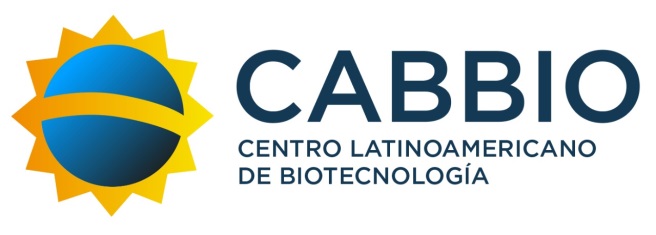 Convocatoria Cursos en Argentina del Centro Latinoamericano de Biotecnología 2022Estimación de recursos financieros:Recursos propios:Recursos operativos solicitados al CABBIO (I):Otras fuentes de financiación (II):Valor del curso no financiado CABBIO:Costo total del curso:Importante: Rubros financiables:• Consumibles: pequeños equipamientos; servicio de coffee break, material de laboratorio y didáctico (fotocopias, impresión y anillado, recarga o compra de tóner para impresoras o fotocopiadoras, cartuchos de impresoras);• Movilidad, alojamiento y manutención de docentes: traslado de docentes invitados argentinos/as no residentes en la ciudad del dictado del curso y gastos de alojamiento y manutención por el término de la duración del curso; alojamiento y manutención para un solo profesor extranjero, por un mínimo de tres (3) días y un máximo de cinco (5) días, o bien, dos profesores extranjeros por cinco (5) días repartidos entre ambos profesores. • Movilidad, alojamiento y manutención de alumnos : traslado de alumnos argentinos no residentes en la ciudad del dictado del curso, y alojamiento y manutención por el total de los días de duración del curso para alumnos argentinos que tengan que viajar desde otra ciudad/provincia del país y para los alumnos extranjeros.• Contratación de seguro contra accidentes personales para los participantes extranjeros (docentes y alumnos) del curso para el desarrollo de las actividades experimentales de laboratorio. Será responsabilidad del coordinador del curso solicitar los comprobantes de cobertura de riesgos de trabajo (ART) de los participantes argentinos (docentes y alumnos).• Plataforma educativa: adquisición de software para alta de curso en campus virtual, diseño y gestión del aula, subida de contenidos, mantenimiento y asistencia a profesores y alumnos; en caso de que el curso se deba adaptar a modalidad semi-presencial o virtual, en función de la situación sanitaria en el marco de la pandemia del COVID-19.No se Financiará:• Equipos ni insumos de computación como por ejemplo: mouse, teclados, pen drive, puntero laser, honorarios de servicio técnico o asistencia. Adquisición de equipamiento, material permanente ni obras o instalaciones que se vinculen con el desarrollo del curso. • No se financiará ningún gasto relativo al alojamiento y manutención del o de los coordinadores del curso ni de los profesores argentinos que residan en la ciudad/provincia donde se desarrolle el curso	.(I) El MINCYT financiará hasta un máximo de $ 700.000 para un curso en Modalidad A), y $500.000 para un curso en Modalidad B). (II) Los fondos de contraparte puede ser en dinero en efectivo o en materiales para el dictado del curso, en este último caso se deben valorizar monetariamente según precio de venta de mercado.Fecha:Responsable/s del curso:Firma/s: